Министерство газовой промышленности 
Научно-Производственное Объединение 
«Союзгазтехнология»ВСЕСОЮЗНЫЙ НАУЧНО-ИССЛЕДОВАТЕЛЬСКИЙ 
ИНСТИТУТ ПРИРОДНЫХ ГАЗОВ (ВНИИГАЗ)УТВЕРЖДАЮНачальник Управления охранытруда, военизированных частей иохраны предприятийМинистерства газовойпромышленностиП.В. Куцын«11» декабря 1987 г.СБОРНИК документов 
по безопасности работы с метанолом 
на объектах Министерства газовой 
промышленностиЗаместитель директора                                                                                 З.Т. ГалиуллинНачальник лаборатории охраны труда,техники безопасности и средствиндивидуальной защиты к.т.н.                                                                   Г.П. БосняцкийОтветственный исполнитель                                                                      Э.В. МакароваМосква 1988Рассмотрена надёжная и безопасная работа с метанолом на объектах Министерства газовой промышленности.Приведены все основополагающие и регламентирующие документы. В нормативно-технических документах, вошедших в Сборник, изложены требования допуска к работе с метанолом, инструктажа, правил обращения, приемки от железной дороги и хранения метанола, его транспортировки. В сборник включены материалы по предупреждению вредного воздействия метанола на человека. Приведены формы отчетной документации.Настоящий сборник выходит под общей редакцией заместителя начальника Управления охраны труда, военизированных частей и охраны предприятий Министерства газовой промышленности Яновича А.Н.Сборник подготовили: начальник лаборатории охраны труда, техники безопасности и средств индивидуальной защиты ВНИИГАЗа Босняцкий Г.П., главный технолог Управления охраны труда, военизированных частей и охраны предприятий Министерства газовой промышленности Плыкин Ю.П., инженер Макарова Э.В. - ВНИИГАЗ.Список сокращенийАЗС                    - автозаправочная станцияВГСС                 - военизированная газоспасательная службаВОХР                 - военизированная охранаВЧ                      - военизированная противофонтанная частьГАИ                    - госавтоинспекцияДГСД                 - добровольная газоспасательная дружинаДОПОГ              - европейское соглашение о международной дорожной перевозке опасных грузовДПД                   - добровольная пожарная дружинаДТП                    - дорожно-транспортное происшествиеЕСУОТ ГП        - Единая система управления охраной труда в газовой промышленностиИТР                    - инженерно-технический работникКИПиА              - контрольно-измерительные приборы и автоматикаКЭМ                  - код экстренных мерЛВЖ                   - легковоспламеняющаяся жидкостьЛПУМГ             - линейно-производственное управление магистральных газопроводовМБМ                  - минимальная безопасная массаМВД                   - министерство внутренних делМГ                      - магистральный газопроводМПС                  - министерство путей сообщения железных дорогНКПВ                 - нижний концентрационный предел воспламенения№ ООН              - номер вещества по списку Организации объединенных нацийНТД и ОРД       - нормативно-технические документы и организационно-распорядительные документыОВД                   - органы внутренних делПДД                   - правила дорожного движенияПДК                   - предельно допустимая концентрация вредного вещества в воздухе рабочей зоныПДВК                 - предельно допустимая довзрывоопасная концентрация, равная 20 % от НКПВПЛА                   - план ликвидации аварииСИЗ                    - средства индивидуальной защитыСИО                   - система информации опасностиСКЗ                    - средства коллективной защитыИНСТРУКЦИЯ О ПОРЯДКЕ ПОЛУЧЕНИЯ ОТ ПОСТАВЩИКОВ ПЕРЕВОЗКИ, ХРАНЕНИЯ, ОТПУСКА И ПРИМЕНЕНИЯ МЕТАНОЛА НА ОБЪЕКТАХ ГАЗОВОЙ ПРОМЫШЛЕННОСТИ1)1) Инструкция утверждена заместителем Министра Газовой промышленности М.И. Агапчевым 7 июля 1975 г., согласована с Минздравом СССР № 122-19/134-4 от 27.05.75 и МВД СССР 14.05.75 г.1. ОБЩИЕ ПОЛОЖЕНИЯ1.1. Настоящая инструкция предназначена для объектов газовой промышленности, применяющих и использующих метанол.1.2. На объектах газовой промышленности разрешается использовать метанол только как средство предотвращения или разрушения кристаллогидратных пробок в аппаратах, приборах и газопроводах, а также для обработки призабойных зон газовых скважин.Порядок применения метанола на технологические нужды определяется в соответствии с утвержденными министерством проектами обустройства газовых месторождений, «Правилами технической эксплуатации магистральных газопроводов» и «Правилами безопасности в нефтегазодобывающей промышленности».1.3. Ответственность за обеспечение необходимых условий для правильной организации работ с метанолом и контроль за соблюдением настоящей Инструкции возлагается на руководителей предприятий.1.4. Руководители объединений и управлений обязаны специальным приказом определить предприятия, в которых разрешается создание базовых складов метанола, а также обеспечить места и условия его содержания на производственных объектах.Получение метанола от поставщиков, организация его перевозки, хранения и применения осуществляются в соответствии с Инструкцией о порядке выдачи паспорта на приобретение метанола (приложение № 1).2. ФИЗИКО-ХИМИЧЕСКАЯ ХАРАКТЕРИСТИКА МЕТАНОЛА И ЕГО ТОКСИЧНОСТЬ2.1. Метанол CH3OH (метиловый спирт, карбинол) - бесцветная прозрачная жидкость по запаху и вкусу напоминает винный (этиловый) спирт. Плотность 0,79 г/см3. Температура кипения 64,0-65,5 °С. Растворим в спиртах и других органических соединениях, смешивается с водой во всех отношениях, легко воспламеняется. Имеет температуру вспышки 8 ºС, при испарении взрывоопасен, концентрационные пределы воспламенения 6,7 и 34,7 % объемных, температурные -7 и 39 °С. ПДК метанола в воздухе рабочей зоны производственных помещений 5 мг/м3.2.2. Метанол - сильный яд, действующий преимущественно на нервную и сосудистую систему. В организм человека может проникнуть через дыхательные пути и даже через неповрежденную кожу.Особенно опасен прием метанола внутрь: 5-10 г метанола может вызвать тяжелое отравление, а 30 г являются смертельной дозой.Симптомы отравления: головная боль, головокружение, тошнота, рвота, боль в желудке, общая слабость, раздражение слизистых оболочек, мелькание в глазах, а в тяжелых случаях - потеря зрения и смерть.2.3. В целях исключения возможности ошибочного употребления метанола в качестве спиртного напитка в него необходимо добавлять одорант (этилмеркаптан C2H5SH) в соотношении 1:1000, или керосин в соотношении 1:100 и химические чернила или другой краситель темного цвета, хорошо растворяющийся в метаноле, из расчета 2-3 литра на 1000 литров метанола.*)*) Редакция изменена согласно п. 3 «Общих санитарных правил при работе с метанолом», утвержденных Минздравом СССР 18.07.86 № 4132-86 и с учетом отраслевого использования метанола.3. ДОПУСК К РАБОТЕ С МЕТАНОЛОМ3.1. К работам с метанолом - получению его от железной дороги и поставщиков, перевозке, хранению на складах и применению на цели, указанные в пункте 1.2., допускаются только лица не моложе 18 лет, прошедшие специальный инструктаж о свойствах метанола и соответствующих мерах безопасности при выполнении поручаемых работ согласно настоящей Инструкции.Лица, прошедшие инструктаж, предупреждаются также о том, что в случае недомогания, слабости, головных болей при работе с метанолом, они должны немедленно обратиться в медсанчасть или здравпункт предприятия, или в местные лечебные учреждения.Медсанчасти и здравпункты предприятий должны быть обеспечены необходимым оборудованием и медикаментами для оказания квалифицированной медицинской помощи пострадавшим.3.2. Инструктаж проводится один раз в квартал с соответствующей записью в специальном журнале учета и в карточке инструктажа.При первичном инструктаже, а также при изменении обязанностей работника оформляется обязательство по форме № 2 о знании соответствующих разделов настоящей Инструкции.3.3. На предприятиях специальными приказами должны быть назначены постоянные ответственные лица из числа ИТР, в обязанность которым вменяются правильная организация работ с метанолом и инструктаж всех работников, привлекаемых к получению, перевозке, хранению и применению метанола, а также контроль за ежегодным прохождением этими работниками медицинских осмотров.До вступления в обязанности постоянные ответственные лица подлежат обязательной проверке знаний соответствующих разделов настоящей Инструкции в порядке, установленном действующей «Единой системой управления охраной труда в газовой промышленности».4. ПРИЕМКА МЕТАНОЛА ОТ ЖЕЛЕЗНОЙ ДОРОГИ И ПЕРЕВОЗКА НА СКЛАД4.1. На всех цистернах и емкостях, предназначенных для перевозки метанола и для его хранения на складах, должны быть нанесены несмываемой краской предупреждающие надписи: «яд», «огнеопасно», и знак, установленный для ядовитых веществ, а также указан вес брутто и нетто. Запрещается использовать для перевозки и хранения метанола неисправную и не соответствующую этим требованиям тару.4.2. Для приемки метанола от железной дороги или от поставщика и перевозки на склад предприятия приказом руководителя по форме № 1 должны быть назначены ответственный за приемку и перевозку метанола и бригада для выполнения этих работ и охраны метанола в пути. Число и персональный состав охраны определяется по согласованию с органами милиции в зависимости от маршрута и продолжительности перевозки.4.3. Ответственный за приемку и перевозку перед выездом за получением метанола обязан:а) проверить у всех членов выделенной бригады наличие документов по форме № 2 о знании настоящей Инструкции;б) провести дополнительный инструктаж членов бригады с учетом конкретной обстановки на месте получения метанола, особенностей маршрута и продолжительности перевозки, а также порядка сдачи на склад;в) проверить наличие у рабочих, которые непосредственно будут заняты на перекачке и сливе метанола, средств индивидуальной защиты (спецодежды, резиновых сапог, перчаток и противогазов марки «А»);г) убедиться, что для перевозки метанола представлен исправный автотранспорт, снабженный противопожарным инвентарем и нейтрализующими средствами.Выделенные для перевозки шоферы должны быть не ниже второго класса. В путевых листах заведующим гаражом должны быть сделана надпись: «Автомобиль проверен, вполне исправен и пригоден для перевозки метанола». При отсутствии такой надписи в путевом листе отпуск метанола потребителям не производится;д) руководствуясь п. 4.1 настоящей Инструкции, проверить состояние тары для перевозки и емкостей на складе, а также наличие необходимого количества одоранта, керосина и красителя для заливки в метанол.4.4. После слива метанола из железнодорожной цистерны ответственный за приемку и перевозку должен опломбировать все заполненные метанолом автоцистерны и емкости.Опорожненную железнодорожную цистерну сдать представителю железной дороги, а полученный метанол оформить в ведомости по форме № 3.Примечание. В тех случаях, когда склад метанола находится на железной дороге и слив метанола из железнодорожной цистерны производится непосредственно в складские емкости, должен соблюдаться порядок, указанный в пункте 4.6 настоящей Инструкции.4.5. В пути следования ответственный за приемку и перевозку обязан обеспечить охрану метанола до сдачи его на склад. Запрещается использовать выделенную охрану для других целей.4.6. Слив метанола из цистерн на складе разрешается только по герметичной системе с помощью насоса или самотеком, без остатка в цистерне.Слив должен производиться в присутствии ответственного за перевозку, заведующего складом, ответственного за использование метанола.Сдача метанола на склад оформляется актом в трех экземплярах по форме № 4, один экземпляр акта вместе с формой № 3 оставляется на хранение у заведующего складом в течение года, второй передается бухгалтерии и третий - ответственному за перевозку метанола.4.7. После принятия метанола на склад перечисленные в пункте 4.6 лица обязаны немедленно произвести заливку в него химических чернил, или другого красителя темного цвета, одоранта и керосина в установленной пропорции и тщательно перемешать смесь. На заливку составляется акт по форме № 5 в трех экземплярах. Один экземпляр акта передается на склад, второй - бухгалтерии и третий - лице, ответственному за использование метанола.4.8. Порожняя тара из-под метанола, а также шланги, по которым осуществляется слив, должны быть немедленно промыты водой в количестве двух объемов. Если промывка производится при температуре окружающего воздуха ниже 0 °С должны быть приняты меры против замерзания воды и обеспечено полное опорожнение промываемых емкостей и коммуникаций. Промыв следует вести в присутствии лиц, перечисленных в пункте 4.6.4.9. Запрещается использование трубопроводов, насосов и шлангов, применяемых для перекачки метанола, на перекачку других жидкостей.4.10. Все работы по наливу, сливу, окраске и одоризации метанола выполняются с применением индивидуальных защитных средств, перечисленных в пункте 4.3 «в».5. ХРАНЕНИЕ МЕТАНОЛА НА СКЛАДАХ5.1. Заведующий складом и кладовщики допускаются к хранению, приемке и отпуску метанола только по приказу руководителя предприятия после соответствующего инструктажа, оформленного в установленном порядке.5.2. На складах метанол должен храниться в исправных специальных металлических емкостях.Люки, лазы и устройства для слива должны иметь герметичные крышки с замками и пломбироваться. Емкости должны быть обвалованы.5.3. Емкости центрального склада должны обеспечивать прием метанола в объеме не менее одной большегрузной железнодорожной цистерны.5.4. Склад метанола должен быть оборудован приемным и раздаточным устройствами, замерными приспособлениями и средствами пожаротушения - огнетушителями, ящиками с песком, огнестойкой тканью, ведрами, лопатами и прочим инвентарем (по действующим противопожарным нормам), а также оснащен предупреждающими знаками и надписями согласно п. 4.1 настоящей Инструкции.5.5. Склад метанола должен иметь ограждение из металлической сетки или проволочное с осветительными приборами по периметру, входная дверь должна закрываться на замок и пломбироваться. Сохранность замков и пломб на дверях складов и на емкостях с метанолом должна ежедневно проверяться заведующим складом с соответствующей отметкой об этом в вахтовом журнале охраны.5.6. Склад метанола должен быть оборудован охранной сигнализацией по периметру и обеспечен круглосуточной военизированной охраной, вооруженной нарезным огнестрельным оружием. Вид, состав, количество охраны, дислокация постов и порядок охраны устанавливаются руководителем предприятия по согласованию с местными органами внутренних дел.Караульное помещение должно располагаться в пределах прямой видимости склада и иметь двухстороннюю телефонную связь.5.7. Хранящийся на складе метанол не реже одного раза в три месяца должен проверяться на пахучесть и цвет. Проверка проводится лицом, ответственным за использование метанола и заведующим складом.При недостаточно сильном запахе одоранта и обесцвечивании метанола в емкость добавляется необходимое количество этилмеркаптана и красителя. Добавка оформляется актом по форме № 5 в двух экземплярах. Один экземпляр акта передается заведующему складом, второй - ответственному за использование метанола.6. УЧЕТ И ОТПУСК МЕТАНОЛА СО СКЛАДА6.1. Заведующий складом должен вести учет движения метанола на складе в прошнурованном журнале по форме № 6.6.2. Отпуск метанола со склада производится по требованию (форма № М-10), подписанному руководителем предприятия или его заместителем и главным (старшим) бухгалтером при наличии у получающего справки по форме № 2.6.3. Запрещается отпуск со склада метанола со слабым запахом одоранта и недостаточной окраской.6.4. Заведующий складом обязан каждую цистерну или бочку, заполненную выданным метанолом, опломбировать и сделать об этом запись в требовании по форме № М-10.6.5. Передача метанола другому объекту в системе одного предприятия или из одного предприятия в другое в системе одного объединения, управления может производиться только по письменному распоряжению руководителя или главного инженера предприятия, объединения, управления (распоряжение выдается после оформления в СЭС и органах внутренних дел паспорта на право приобретения метанола) при наличии у получающего доверенности, справки по форме № 7 от предприятия, из которого он прибыл, и требования по форме № М-10. Доверенность и справка по форме № 7 вместе с копией требования об отпуске метанола передаются бухгалтерии предприятия, отпускающего метанол.При передаче метанола из одного объединения (управления) в другое разрешение выдается руководством министерства.6.6. Перевозка метанола и сдача его на склад получателя должна производиться в соответствии с требованиями разделов 4 и 5 настоящей Инструкции.6.7. Отпуск метанола организациям, не входящим в систему министерства, допускается только по письменному разрешению руководства министерства, при наличии у них хранилища и паспорта, выданного СЭС и органами внутренних дел на приобретение метанола.7. ИСПОЛЬЗОВАНИЕ МЕТАНОЛА НА ГАЗОПРОМЫСЛОВЫХ ОБЪЕКТАХ7.1. Порядок использования, ввода и дозировки метанола в газопромысловые коммуникации, скважины и аппараты определяется утвержденными планом работ и техническими инструкциями с учетом соответствующих требований настоящей Инструкции.7.2. В зависимости от технологических условий ввод метанола должен осуществляться по закрытой системе стационарными дозировочными насосами, стационарными метанольницами или передвижными насосными установками.7.3. В тех случаях, когда дозировочные насосы установлены в помещении, последнее должно иметь легко смываемые водой полы из непроницаемого для метанола материала с уклонами и стоками. В помещении должны иметься естественная и принудительная приточно-вытяжная вентиляция, гидранты, дежурные защитные средство (противогазы марки «А», резиновые сапоги, перчатки и фартуки), а также первичный противопожарный инвентарь.В помещении должна быть вывешена технологическая инструкция по перекачке метанола насосами, утвержденная главным инженером предприятия.Двери в помещениях насосных должны пломбироваться.7.4. Метанольные емкости при метанольных установках и дозировочных насосах должны герметично закрываться и иметь герметичную обвязку. Все заглушки и фланцевые соединения на емкостях и обвязке должны быть опломбированы и защищены от свободного к ним доступа.При сдаче вахты операторы обязаны делать соответствующие записи в вахтовом журнале о техническом состоянии перечисленного оборудования и сохранности пломб.7.5. В случаях необходимости закачки метанола в скважины или аппараты передвижными насосными установками эти установки и их присоединительные сборно-разборные коммуникации подлежат обязательной гидравлической опрессовке водой или незамерзающими растворами на максимально ожидаемое давление в скважине или аппарате.Использование метанола для приготовления незамерзающего раствора не допускается.По окончании закачки метанола применяющаяся насосная установка и присоединительные коммуникации должны быть промыты водой в двухкратном объеме. Закачка и промывка оформляются актом по форме № 10.Примечание. При перевозке метанола со склада к месту закачки должны соблюдаться требования п. 4.1 и п. 4.3. (а, б, в, г).7.6. Ремонт трубопроводов, дозировочных насосов, аппаратуры, используемых при работе с метанолом, может производиться только после их полного опорожнения и промывки.8. ИСПОЛЬЗОВАНИЕ МЕТАНОЛА НА МАГИСТРАЛЬНЫХ ГАЗОПРОВОДАХ8.1. При наличии дорог вдоль трассы газопровода, обеспечивающих проезд к местам заливки метанола в любое время года, промежуточные запасные емкости у домов линейных ремонтеров не устанавливаются, а по мере необходимости метанол доставляется в автоцистернах и заливается в метанольницы.8.2. При отсутствии дорог, во избежание срывов транспортировки газа из-за несвоевременной подвозки метанола на трассе газопровода у метанольниц, вблизи домов линейных ремонтеров могут создаваться необходимые по расчету запасы метанола, но не более 20 тонн.Емкости таких хранилищ метанола должны быть подземными и испытаны на давление, равное испытательному давлению магистрали газопровода. Конструкция устройства для слива метанола в емкости промежуточных хранилищ должна исключать возможность хищения метанола и с этой целью выполняется в виде подземной коленчатой трубы с герметично закрывающейся горловиной. Заливка метанольницы из промежуточных емкостей осуществляется путем передавливания метанола газом, подводимым из магистрали газопровода.8.3. Метанольницы и емкости для хранения метанола, расположенные на трассе газопровода, должны быть ограждены колючей проволокой, опломбированы и закрыты на замки. На входных дверях в ограждение должны быть вывешены надписи: «Метанол - яд», «Огнеопасно», «Смертельно» с изображением черепа и скрещенных костей.Промежуточные склады обязательно оборудуются охранной сигнализацией.8.4. Развозка метанола по трассе должна производиться лицами, назначенной приказом руководителя предприятия (по форме № 1). Инструктаж лиц, выделенных для перевозки, заливки в газопровод и передачи метанола, осуществляется в соответствии с п. 4.3.8.5. Передача метанола производится по накладной с одновременной записью в журнале учета метанола (форма № 8).8.6. После каждого отпуска метанола сопровождающий обязан опломбировать автоцистерну.8.7. По окончании развозки метанола сопровождающий передает учетно-контрольной группе предприятия накладные, или акты на заливку метанола в газопровод для учета метанола, вывезенного со склада. Оставшийся от развозки метанол возвращается на склад с оформлением аналогично п. 4.6.Автоцистерна промывается, как указано в п. 4.8.8.8. Заливка метанола в газопровод может производиться через метанольницы, продувочные свечи или манометровые штуцеры в следующем порядке:а) диспетчер объединения передает на имя руководителя предприятия или его заместителя распоряжение о заливке метанола в газопровод с указанием пункта, режима и количества заливки в литрах.Переданное распоряжение диспетчер обязан записать в своем вахтовом журнале.Примечание. В неотложных случаях руководитель предприятия или его заместитель могут дать распоряжение о заливке метанола с последующим извещением диспетчера объединения о выполненных работах.б) руководитель предприятия или его заместитель на основании полученной телефонограммы диспетчера объединения дает письменное распоряжение старшему диспетчеру предприятия о заливке метанола;в) старший диспетчер предприятия согласно полученному распоряжению делает соответствующую запись в вахтовом журнале и передает распоряжение о заливке метанола линейному ремонтеру или лицу, назначенному приказом руководителя предприятия;г) линейный ремонтер или лицо, которому поручена заливка метанола, записывает в журнал по форме № 8 полученное распоряжение и осуществляет заливку. Заливка производится согласно инструкции о заливке метанола в газопровод, утвержденной главным инженером объединения, и настоящей инструкции;д) по окончании заливки линейный ремонтер или лицо, которому поручена заливка метанола, докладывает старшему диспетчеру о количестве залитого метанола и делает соответствующую запись в журнале учета метанола.8.9. Назначенный приказом руководителя предприятия по форме № 1 ответственный за заливку метанола в газопровод проводит инструктаж бригады и выполняет работы с соблюдением соответствующих требований, изложенных в настоящей инструкции и в инструкции по заливке метанола в газопровод ремонтно-аварийной бригадой, утвержденной главным инженером объединения.8.10. По окончании работ по заливке ответственный за заливку метанола составляет акт по форме № 10 о расходовании метанола.9. ПРИМЕНЕНИЕ МЕТАНОЛА НА СТАНЦИЯХ ПОДЗЕМНОГО ХРАНЕНИЯ ГАЗА (СПХГ)9.1. Учитывая, что весь запас метанола СПХГ находится на территории газопромыслового цеха, а склад метанола является частью технологических коммуникаций данного цеха, обязанности по приему, хранению, отпуску, применению и расходованию на складах газохранилищного хозяйства возлагаются приказом начальника СПХГ на начальника газопромыслового цеха.Заливка метанола в скважины, шлейфы и технологические коммуникации производится согласно требованиям действующей инструкции по заливке метанола в скважины и шлейфы в соответствии с утвержденным графиком.10. ПРИМЕНЕНИЕ МЕТАНОЛА НА КУСТОВОЙ БАЗЕ СЖИЖЕННОГО ГАЗА (КБСГ)10.1. Приказом директора кустовой базы назначается ответственный за исполнение и заливку метанола в газопровод или железнодорожную цистерну, предназначенную для перевозки сжиженных углеводородных газов.10.2. В обязанности ответственного за использование и заливку метанола входит инструктаж бригады, обеспечение членов бригады спецодеждой, спецобувью, перчатками и противогазами марки «А», а также контроль за соблюдением соответствующих требований, изложенных в настоящей Инструкции и «Инструкции по заливке метанола в газопровод и железнодорожные цистерны», утвержденной главным инженером объединения.10.3. Заливка метанола в газопровод и железнодорожную цистерну должна производиться по закрытой системе:а) директор (главный инженер) КБСГ дает указание лицу, ответственному за использование и заливку метанола, о заливке метанола в газопровод или железнодорожную цистерну, с указанием залива и количества в литрах;б) заливка производится в соответствии с требованиями настоящей инструкции и инструкции о заливке метанола в газопровод или железнодорожную цистерну, утвержденной главным инженером объединения;в) по окончании заливки ответственный за использование и заливку метанола докладывает директору (главному инженеру) КБСГ о количестве залитого метанола и делает соответствующую запись в журнале учета.10.4. По окончании работ по заливке ответственный за использование и заливку метанола составляет акт по форме № 10 о расходовании метанола, который подписывается руководством предприятия, ответственным за использование и заливку метанола и заведующим складом.11. СПИСАНИЕ МЕТАНОЛА11.1. Списание метанола с подотчетных лиц производится один раз в месяц по акту формы № 9 на основании записей в журнале учета метанола по форме № 8, снятия натурных остатков в метанольницах и промежуточных емкостях хранения. Акт на списание метанола составляется в двух экземплярах. Один экземпляр акта остается у подотчетного лица, второй - представляется на утверждение руководителю предприятия для списания метанола бухгалтерией в расход.11.2. Списание метанола с подотчета лиц, ответственных за вывоз на трассу и заливку в газопровод, производится согласно акту формы № 10. Количество экземпляров акта и их распределение аналогично п. 8.7.12. МЕРЫ БЕЗОПАСНОСТИ ПРИ ТРАНСПОРТИРОВКЕ МЕТАНОЛА ПО МЕТАНОЛОПРОВОДУ12.1. В начале метанолопровода должен устанавливаться предохранительный клапан на максимально возможные рабочие давления и пропускную способность.12.2. С целью предотвращения отравления местности при разрывах метанолопровода необходима дополнительная установка обратных клапанов и задвижек на участках подъема трассы для предотвращения опорожнения метанолопровода.12.3. Расчет метанолопровода должен производиться по высшей категории.12.4. В местах перехода через реки, овраги, железные и автомобильные дороги первой и второй категории метанолопровод необходимо прокладывать в патроны с отводом концов в смотровые колодцы или стояки.12.5. Трасса метанолопровода обозначается реперными знаками. О ее прохождении должны быть поставлены в известность местные органы власти под роспись.12.6. Трасса метанолопровода проверяется специальными обходчиками по графику, утвержденному главным инженером предприятия.Обход трассы метанолопровода должен производиться двумя обходчиками, оснащенными соответствующими противогазами, специальной одеждой и газоанализатором УГ-2.12.7. Запрещается производить земляные работы в зоне расположения метанолопровода на расстоянии менее 20 м без письменного разрешения руководства предприятия, ответственного за его эксплуатацию.К разрешению должен быть приложен план (схема) трассы метанолопровода с указанием расположения и глубины заложения.До начала работ необходимо установить на местности знаки, указывающие место расположения метанолопровода.12.8. При любом виде работ вблизи метанолопровода работающие должны пройти дополнительный инструктаж с записью в журнале.12.9. Запрещается производить строительные работы, складировать материалы, устраивать стоянки автомашин на расстоянии менее 20 м от метанолопровода без согласования с организацией, эксплуатирующей метанолопровод и получения наряда-допуска.12.10. Работа и перемещение механизмов и машин вблизи метанолопровода должна производиться под непосредственным руководством инженерно-технического работника.12.11. Ремонтные и огневые работы необходимо производить согласно действующей «Типовой инструкции по безопасному ведению огневых работ на газовых объектах Мингазпрома».12.12. Метанолопровод должен иметь катодную защиту.12.13. По трубопроводу разрешается транспортировать только обработанный метанол, как указано в п. 2.3.ИНСТРУКЦИЯ 
о порядке выдачи паспорта на приобретение метанола1. Метанол отпускается потребителям поставщиком на основании паспорта на право его приобретения (форма № 1).2. Паспорт на право приобретения метанола выдается местными управлениями (отделами, отделениями) милиции и органами санитарного надзора сроком действия до одного года.3. Для получения паспорта потребитель обязан представить в органы милиции:- извещение о выделении фондов на метанол;- отношение за подписью руководителя предприятия (учреждения, организации) с просьбой о выдаче паспорта (форма № 1) и доверенность на право его получения, заверенную печатью и подписью руководителя:- разрешение органов сан. надзора на право применения метанола;- краткое описание места расположения и устройства складов (хранилищ);- сведения о лицах, ответственных за его хранение и осуществляющих охрану складов (хранилищ).Вопрос о возможности приобретения, хранения и применения метанола решается комиссией, состоящей из представителей органов милиции, санитарного, пожарного надзора и заинтересованного предприятия, учреждения, организации, которая определяет допустимость определения применения метанола, наличие защитных средств, пригодность склада (хранилища) для хранения метанола, предельную его емкость, систему технических охранных средств, сигнализацию, средства противопожарной безопасности, количество постов охраны и др., на что составляет акт.Заключение (акт) межведомственной комиссии является основанием для выдачи паспорта.Паспорт действителен только при наличии печати и подписей руководителей органов милиции и санитарного надзора.4. Перевозка метанола должна производиться с соблюдением всех мер предосторожности, личной и общественной безопасности.Документом на перевозку метанола автомобильным транспортом служит наряд-накладная предприятия-поставщика об отпуске метанола.Для транспортировки метанола автомобильным транспортом помимо ответственного лица руководитель предприятия обязан выделить охрану его в пути следования, количество которой определяется по согласованию с органами милиции (в зависимости от маршрута и продолжительности перевозки).Охрана на всем протяжении пути должна находиться в кузове машины.Все сопровождающие метанол лица должны быть проинструктированы о правилах его перевозки, погрузки и выгрузки.К перевозке метанола допускается только вполне исправный специально приспособленный для этих целей автотранспорт, снабженный противопожарным инвентарем и нейтрализующими средствами.Перед выходом в рейс автомобиля, предназначенного для перевозки метанола, заведующий гаражом или лицо, его заменяющее, обязан сделать в путевом листе надпись: «Автомобиль проверен, вполне исправен и пригоден для перевозки метанола». При отсутствии такой записи в путевом листе отпуск метанола потребителю производить запрещается.К управлению автомобилями при перевозке метанола допускаются шоферы не ниже второго класса.5. Ответственность за правильный подбор лиц для сопровождения метанола, их инструктаж, выделение пригодного для перевозки автотранспорта и тары несет руководитель предприятия, учреждения и организации.6. Запрещается отправлять метанол багажом, почтовыми посылками, а также перевозить его городскими видами транспорта (трамвай, автобус, троллейбус, метро).Приложение № 2к «Инструкции о порядке выдачи паспорта на приобретение метанола»Форма 1Форма № 1Форма №2Форма № 3Форма № 4Форма № 6Форма № 7Форма № 8Форма № 9Форма № 10ОБЩИЕ САНИТАРНЫЕ ПРАВИЛА ПРИ РАБОТЕ С МЕТАНОЛОМ11) Правила утверждены заместителем Главного государственного санитарного врача СССР А.И. Заиченко 18 июля 1986 г. № 4132-86. Правила разработаны отделом гигиены труда Главного санитарно-эпидемиологического управления Минздрава СССР.Общесоюзные санитарно-гигиенические и санитарно-противоэпидемические правила и нормыНарушение санитарно-гигиенических и санитарно-противоэпидемических правил и норм влечет дисциплинарную административную или уголовную ответственность в соответствия с законодательством Союза СССР и союзных республик (статья 18).Государственный санитарный надзор за соблюдением санитарно-гигиенических и санитарно-противоэпидемических правил и норм государственными органами, а также всеми предприятиями, учреждениями и организациями, должностными лицами и гражданами возлагается на органы и учреждения санитарно-эпидемиологической службы Министерства здравоохранения СССР и Министерства здравоохранения союзных республик (статья 19).(Основы законодательства Союза СССР и союзных республик и здравоохранении, утвержденные Законом СССР от 19 декабря 1969 г.).Краткие сведения о физических и токсических свойствах метанолаМетанол по составу отвечает формуле CH3OH. Растворим в спиртах и ряде других органических растворителей. С водой смешивается во всех отношениях. Легко воспламеняется. Обладает цветом, запахом и вкусом, сходными с таковыми этилового винного спирта.Смертельная доза метанола при приеме внутрь равна 30 г, но тяжелое отравление, сопровождающееся слепотой, может быть вызвано 5-10 г. Действие паров его выражается в раздражении слизистых оболочек глаз и более высокой подверженности заболеваниям верхних дыхательных путей, головными болями, звоне в ушах, дрожании, невритах, расстройствах зрения. Метанол может проникать в организм через неповрежденную кожу.Предельно допустимая концентрация метанола в воздухе рабочей зоны равна 5 мг/м3.1. Применение метанола может допускаться лишь в тех производственных процессах, где он не может быть заменен другими менее токсическими веществами.2. Ведение технологических процессов с применением метанола или веществ, содержащих метанол, подлежит согласованию с органами государственного санитарного надзора.3. Для исключения возможности использования метанола не по назначению и для придания ему неприятного запаха и цвета в него должны быть добавлены потребителем или этилмеркаптал или керосин, или красители.4. Запрещается в одном и том же производственном помещении (цехе, производстве) совместное одновременное или поочередное применение метанола и спирта этилового, если это не обусловлено химизмом технологического процесса.5. Производственные процессы с применением метанола или веществ, содержащих метанол, должны быть полностью герметизированы и исключать возможность контакта работающих с метанолом.6. Производственные помещения, в которых используется метанол, должны иметь:- легко смываемые водой полы из непроницаемого для метанола материала с уклоном и стоками;- гидранты для воды;- возможность естественного проветривания;- приточно-вытяжную вентиляцию.Работа с метанолом при неработающей вентиляции не допускается.7. Лабораторные работы с применением метанола проводятся только в вытяжном шкафу при работающей вентиляции.8. В цехах, производствах, лабораториях, других подразделениях предприятия, применяющих метанол, количество метанола не должно превышать суточную потребность. В случае неизрасходования полученного на сутки метанола, остаток его сдается на склад или хранится в специальных помещениях (сейфах).9. Метанол хранится в таре согласно ГОСТу 2222-78 «Метанол-яд» технический. «Технические условия». Тара имеет предупредительные надписи «метанол-яд», «огнеопасно» и знак, установленный для ядовитых веществ.10. В производственных помещениях, где используется или хранится метанол, должны иметься дежурные противогазы марки «А», резиновые перчатки и резиновые фартуки.11. Помещения, где производится отпуск метанола, должны быть оборудованы вентиляцией, водопроводом и канализацией. Налив метанола в тару должен производиться специально для этой цели насосами или сифонами (заряженными вакуумом). Переливание ведрами и сифонами с засасыванием ртом запрещается. Слив метанола из тары производится полностью без остатка продукта.Порожняя тара из-под метанола должна быть немедленно промыта водой в количестве не менее двух объемов тары.12. В помещениях, где хранится метанол, не допускается хранение этилового спирта.13. Пролитый метанол должен немедленно быть засыпан песком или опилками. Пропитанный метанолом песок или опилки удаляются из помещения, а место разлива метанола промывается струей воды.14. Запрещается сливать в канализацию отработанный метанол и вещества, его содержащие. Их следует собирать в герметично закрывающуюся тару и передавать на уничтожение в соответствии с требованиями санитарных правил «Порядок накопления, транспортировки, обезвреживания и захоронения токсических промышленных отходов».15. Все лица, поступающие на работу, связанную с применением метанола, проходят обязательный при поступлении медицинский осмотр, а работающие лица проходят периодические медицинские осмотры в соответствии с приказом Министерства здравоохранения СССР от 19 июня 1984 г. № 700.16. К работам с применением метанола не допускаются:- лица, состоящие на учете в наркологических учреждениях;- беременные и кормящие женщины.17. При оформлении на работу в производство, где применяется метанол, проводится специальный инструктаж об опасности метанола для здоровья и жизни людей. Строители, монтажники, ремонтники, наладочники и работники других специальностей, привлекаемые для работ в производствах с использованием метанола, должны также быть проинструктированы об опасности метанола.18. Лица, допущенные к работе с метанолом, должны иметь спецодежду.19. При попадании метанола внутрь следует немедленно обратиться за медицинской помощью.В случае попадания метанола на спецодежду, необходимо ее снять и заменить, загрязненная метанолом спецодежда подлежит стирке в теплой воде.20. В производствах, где применяется метанол, должок осуществляться систематический контроль за состоянием воздушной среды.21. Запрещается:- изготовление политур на метаноле,- выпуск продуктов (мастик, нитролаков, клеев и др.), применяемых в быту и выпускаемых в торговую сеть, в состав которой входит метанол,- применение метанола для разжигания нагревательных приборов,- применение метанола в качестве растворителя.22. В связи с выходом настоящих Правил отменяются «Общие санитарные правила по хранению и применению метанола» № 549-65 от 4 ноября 1965 г.МЕТАНОЛ - ЯД ТЕХНИЧЕСКИЙ. ТЕХНИЧЕСКИЕ УСЛОВИЯ. ГОСТ 2222-78 С ИЗМЕНЕНИЯМИ1)1) Извлечение из ГОСТ 2222-78 с «Изменениями» утв. постановлениями Госком СССР по стандартам № 4688 от 29.09.83 и № 1149 от 23.04.85.2.а. Требования безопасности2а.1. Метанол - бесцветная легковоспламеняющаяся жидкость с температурой вспышки 8 °С, температурой самовоспламенения 436 °С и температурными пределами воспламенения: нижний - 7 °С, верхний - 39°; концентрационные пределы воспламенения метанола (по объему) 6,7-34,7 %.2а.2. Метанол - сильнодействующий яд, вызывающий поражение центральной нервной системы и сердечно-сосудистой системы. При приеме внутрь вызывает слепоту и смерть. Смертельная доза - 30 см3, тяжелое отравление, сопровождающееся слепотой, вызывают 5-10 см3. Предельно-допустимая концентрация в воздухе рабочей зоны 5 мг/м3.2а.3. При работе с метанолом следует применять и индивидуальные средства защиты. При попадании на кожу, его следует смыть струей воды.2а.4. При работе с метанолом, транспортировании и хранении необходимо выполнять общие санитарные правила по хранению и применению метанола, утвержденные Министерством здравоохранения СССР.2а.5. При загорании метанола необходимо применять следующие средства пожаротушения: песок, химическую пену, тонкораспыленную воду, инертный газ, асбестовое одеяло, порошковые и газовые огнетушители.2а.6. При розливе метанола следует сразу же засыпать залитое место песком или опилками, пропитанный метанолом песок или опилки удалить, а залитый участок промыть струей воды.4. Упаковка, маркировка, транспортирование и хранение.4.1. Метанол упаковывают и транспортируют в специально выделенных железнодорожных цистернах, автоцистернах, стальных бочках вместимостью 200 дм3 по ГОСТ 13950-76. При транспортировании метанола водным транспортом используют специальные контейнеры. Не допускается упаковывать и транспортировать метанол в оцинкованных емкостях.При укрупнении грузовых мест (пакетировании) применяются поддоны любого типа и любые способы скрепления мест в пакете в соответствии с ГОСТ 21929-76.4.2. Транспортирование метанола по железным дорогам должно осуществляться только в железнодорожных цистернах; в бочках - автотранспортом.4.3. При транспортировании метанола должны выполняться все правила перевозок опасных грузов, установленные на данном виде транспорта.4.4. Налив метанола в цистерны должен производиться через люк по шлангу, опущенному до дна. Сливают метанол при помощи насосов.4.5. Цистерны должны быть без нижнего слива, окрашены в желтый цвет с черной полосой, оборудованы предохранительным кожухом над крышкой люка.Бочки должны быть окрашены в серый цвет, иметь обручи для катания. Отверстие для залива должно быть в торце бочки.4.6. После налива цистерны, контейнеры и бочки должны быть герметично уплотнены и запломбированы отправителем.Транспортную тару маркируют по ГОСТ 14192-77 с нанесением следующих дополнительных обозначений:а) наименование предприятия-изготовителя, его товарного знака;б) наименование продукта;в) номера партии и сорта продукта;г) даты изготовления;д) массы нетто, брутто;е) обозначения настоящего стандарта;ж) классов опасности 3 и 6, подклассов 3.3 и 6.1 и знаков опасности 3 и 6а по ГОСТ 19433-81.ПРАВИЛА БЕЗОПАСНОСТИ ПРИ ЭКСПЛУАТАЦИИ МАГИСТРАЛЬНЫХ ГАЗОПРОВОДОВ1)1) Извлечение из «Правил безопасности при эксплуатации магистральных газопроводов», утвержденных МГП 16.03.84 и согласованных с ЦК профсоюза рабочих нефтяной и газовой промышленности 18.11.83 г.р. 7. Меры безопасности при работе с метанолом-ядом7.81. На технологических объектах метанол-яд разрешается применять:- для предотвращения или ликвидации кристаллогидратных пробок;- в составе ингибитора коррозии;- для обработки призабойных зон газовых скважин СПХГ.7.82. Применение метанола-яда в приборах, оборудовании, предусмотренное техническим проектом или технологическим регламентом, но не указанное в пункте 7.81, должно быть дополнительно согласовано с Управлением охраны труда Мингазпрома и ЦК профсоюза рабочих нефтяной и газовой промышленности.7.83. При обращении с метанолом-ядом необходимо выполнять «Общие санитарные правила по хранению и применению метанола» и «Инструкцию о порядке получения от поставщиков, перевозки, хранения, отпуска и применения метанола на объектах газовой промышленности» и настоящий раздел Правил.7.84. На основе документов, отраженных в п.п. 7.83, 7.100, предприятие должно разработать инструкцию, учитывающую местную специфику получения от поставщиков, в том числе железной дороги, перевозки, хранения, отпуска и применения метанола-яда на своих объектах.Инструкция согласовывается с местным органом Госсаннадзора и утверждается руководителем предприятия совместно с профсоюзным комитетом.7.85. Инструкция может быть разработана и для отдельных подразделений (ЛПУ, МГ, СПХГ, КС), когда они находятся на значительном расстоянии от предприятия, а их руководителям приказом по предприятию (объединению) дано право получать метанол-яд.7.86. Ответственность за безопасные условия труда при использовании метанола-яда, организацию работ с ним, в том числе контроль за соблюдением настоящего раздела Правил возлагается на руководителя предприятия (подразделения - ЛПУ МГ, КС, СПХГ и других).7.88. Работа с метанол-ядом должна проводиться под руководством ответственного, назначенного приказом (распоряжением).7.89. Работа с метанолом-ядом должна быть организована так, чтобы не было непосредственного контакта работников с ним.7.90. Во избежание ошибочного употребления метанол-яд должен быть смешан с одорантом в соотношении 1:1000, или с керосином в соотношении 1:100 и с красителем темного цвета, растворимым в метанол-яде. Запрещается отпуск со склада метанол-яда со слабым запахом одоранта и недостаточной окраской.*)*) Редакция изменена согласно п. 3 «Общих санитарных правил при работе с метанолом», утвержденных Минздравом СССР 18.07.86 г. № 4132-86 и с учетом отраслевого использования метанола.7.91. Работники, связанные с получением, отпуском, транспортировкой, хранением и применением метанол-яда, обязаны проходить не реже одного раза в квартал специальный инструктаж о свойствах метанола-яда, мерах безопасности. При первичном инструктаже, а также при изменении обязанностей работника необходимо оформлять обязательство о знании и выполнении инструкции.7.92. С опасными для здоровья и жизни свойствами метанол-яда должны быть ознакомлены под расписку прочие работники объектов.7.93. Лица, работающие с метанол-ядом, в том числе по контролю воздушной среды, должны иметь противогаз с фильтрующей коробкой марки А, прорезиненный фартук, резиновые сапоги, рукавицы и другие СИЗ.7.94. Запрещается получать, отпускать, транспортировать, применять и хранить метанол-яд совместно с этиловым (винным) спиртом.7.95. Запрещается использовать трубопроводы, емкости, насосы, шланги и другие средства, применяемые при перекачке, хранении метанола-яда, для других жидкостей.7.96. Емкости, цистерны для перевозки метанол-яда, емкости для его слива и хранения, а также метанольные установки должны быть постоянно закрыты на замок и опломбированы.7.97. В период перевозки и хранения метанола-яда должна быть обеспечена его круглосуточная военизированная охрана.7.98. Необходимо перевозить и хранить метанол-яд в специальных емкостях (цистернах) с герметичными крышками. Емкости для хранения метанол-яда должны быть оборудованы дыхательными и гидравлическими клапанами и расположены на огражденной площадке под навесом или в складе. Если имеется опасность повышения давления выше допустимого для данной емкости, на ней следует установить предохранительный клапан.7.99. Метанол-яд отпускается представителю предприятия (подразделения) при наличии оформленного «Паспорта на право применения метанол-яда».7.100. Взаимоотношения грузополучателя (предприятия, подразделения) со станцией железной дороги по перевозке, охране в пути и сдаче метанол-яда железной дорогой на склад (пункт слива) грузополучателя регламентируют следующие документы:«Устав железных дорог СССР», утвержденный Постановлением Совета Министров СССР № 270 от 06.04.64 г. с изменениями и дополнениями, в том числе статьи 2, 50, 58, 63, 64, 79, 87, 89, 94, 143. 148;«Общие санитарные правила при работе с метанолом», утвержденные Минздравом 18.07.1986 г., № 4132-86.«Правила перевозок грузов Министерства путей сообщения», часть 2 метанол, § 111-128;«Инструкция о порядке охраны грузов, перевозимых железнодорожных транспортом», утвержденная МПС 24.08.77 г., в том числе п.п. 1, 2, 5, 6, 8, 11, 43, 44, 46, 47, 48, 49.7.101. На основе документов, указанных в п. 7.100, предприятие-грузополучатель заключает договор с железной дорогой (руководством ближайшей станции) на доставку метанол-яда к складу (пункту слива) и эксплуатацию железнодорожного подъездного пути локомотива.7.102. В договоре должны быть учтены: специфика поставки метанол-яда на данный склад (пункт слива) предприятия; его количество; периодичность поставки; условия разгрузки (фронт работ); способ и срок уведомления о прибытии метанол-яда на станцию и склад (пункт слива) предприятия, условия передачи метанол-яда и др.7.103. При передаче емкости (цистерны) с метанол-ядом от железной дороги (ее военизированной охраны) в случае отсутствия (или повреждения) пломбы ответственный грузополучатель метанола обязан немедленно известить об этом диспетчера предприятия (подразделения) и составить в установленном порядке акт.7.104. Военизированной охране склада метанола запрещается принимать под охрану другие грузы, в том числе нерасформированный железнодорожный состав, где имеются цистерны с метанол-ядом.7.105. Ответственность за сохранность метанола в пути следования до момента сдачи его получателю в пункте слива несет военизированная охрана МПС. Ответственность за сохранность метанола после его приема в пункте слива несет грузополучатель.7.106. После приемки метанол-яда от железной дороги и ее военизированной охраны на складе (пункте слива) грузополучатель руководствуется «Инструкцией о порядке получения от поставщиков, перевозки, хранения, отпуска и применения метанола на объектах газовой промышленности», и несет за него полную ответственность.7.107. Метанол-яд сливают из цистерны в емкость с помощью насоса или самотеком через герметичные шланги и трубопроводы. Трубопровод для слива метанол-яда монтируют с уклоном, обеспечивающим полное его опорожнение. Запрещается сливать метанол-яд из цистерны открытым способом или сифоном.7.108. После полного слива метанол-яда из цистерны она должна быть опломбирована и доставлена на станцию для промывки водой в количестве, обеспечивающем содержание метанола-яда в сточных водах не выше допускаемого для данной системы канализации (но не менее 10-кратного по отношению к остатку метанола). Также должны быть промыты и сливные шланги. Запрещается слив промывочной воды на грунт.7.109. До закачки метанол-яда в метанольную установку необходимо проверить исправность ее узлов, фланцевых соединений, вентилей, предохранительных клапанов, манометров и др.7.110. Повреждения в метанольной установке должны немедленно устранить.7.111. Емкость метанольной установки следует заливать медленно, исключая ее перелив. Метанол-яд, залитый в емкость метанольной установки, должен быть полностью слит в газопровод. Запрещается оставлять метанол-яд в емкости метанольной установки, за исключением метанольниц непрерывного действия.7.112. При сливе метанол-яда двигатель автомобиля должен работать на малых оборотах. Запрещается применять автомобили с неисправным искрогасителем и системой электропитания.7.113. После слива метанол-яда из передвижной емкости она должна быть опломбирована ответственным за операцию слива, и может перевозиться дальше в опломбированном состоянии.7.114. Запрещается продувка остатка метанол-яда из передвижной емкости в атмосферу.7.115. Передвижная емкость и шланги, полностью освобожденные от метанол-яда, подлежат тщательной промывке в соответствии с п. 7.108.7.116. Метанольные установки должны сооружать по I категории участков газопроводов с гидравлическим испытанием через каждые два года и эксплуатировать согласно требованиям «Правил устройства и безопасной эксплуатации сосудов, работающих под давлением».7.117. После опорожнения и перекрытия кранов метанольная установка (в нерабочем состоянии) должна быть под атмосферным давлением.7.118. Обслуживание метанольной установки должно соответствовать специальной инструкции.7.119. На рабочей площадке установки ввода метанол-яда в газопроводы (скважины) необходим контроль за содержанием его в воздухе в порядке, предусмотренном п. 7.121.7.120. Заливка метанол-яда в емкость и последующий слив его в газопровод, стационарную или передвижную емкость производится по распоряжению главного инженера или диспетчера предприятия и под контролем специально назначенного лица из числа ИТР. Распоряжение на заливку метанола-яда может быть передано по телефону, но при этом зарегистрировано в специальном журнале у диспетчера, в котором должны быть указаны: количество заливаемого метанол-яда, место и способ его заливки и руководитель работы.7.121. На складе метанол-яда необходимо периодически по утвержденному графику осуществлять контроль воздуха. ПДК метанол-яда в воздухе рабочей зоны - 5 мг/м3.7.122. Запрещается вход на склад метанол-яда и проведение там работы при отсутствии на складе военизированной охраны.7.123. Склад метанола на линейной части газопровода, у скважин и на ГРС с централизованным или периодически обслуживанием, должен быть огражден, оснащен знаками безопасности, плакатами и надписями и подлежит постоянной охране, либо оборудован охранной сигнализацией с подачей сигнала в дом линейного обходчика или оператора ГРС, расположенных вблизи склада.7.124. В случае замерзания трубопровода или метанольной емкости, в которых имеется метанол-яд, отогревать их следует паром или горячей водой после отключения от действующей системы.7.125. Метанол-яд необходимо заливать в линейную часть МГ, а также в скважины СПХГ через стационарные или передвижные метанольные установки.7.126. После заливки метанол-яда в газопровод (скважину) передвижная емкость с неиспользованным остатком метанол-яда должна быть опломбирована и обеспечена охраной до сдачи этого остатка на склад по акту.7.127. При сооружении и эксплуатации метанолопроводов необходимо выполнять специальные требования Инструкции (п. 7.83).7.128. Установки по регенерации метанол-яда должны эксплуатировать по специальной инструкции.ИНСТРУКЦИЯ О ПОРЯДКЕ ПЕРЕВОЗКИ ОПАСНЫХ ГРУЗОВ АВТОМОБИЛЬНЫМ ТРАНСПОРТОМ1)1) Извлечение из «Инструкции о порядке перевозки опасных грузов автомобильным транспортом», утвержденной приказом МВД СССР № 370-1980 г.Инструкция обязательна для всех предприятий, организаций и учреждений, перевозящих опасные грузы, а также предприятий, организаций и учреждений - грузоотправителей и грузополучателей их (за исключением случаев перевозки веществ и предметов военного назначения).1. Общие положения.1.2. К опасным грузам в соответствии с ГОСТом 19433-74 относятся вещества и предметы, которые при транспортировании, выполнении погрузочно-разгрузочных работ и хранении могут послужить причиной взрыва, пожара или повреждения транспортных средств, складов, устройств, зданий и сооружений, а также гибели, увечья, отравления, ожогов, облучения или заболевания людей и животных.1.4. - 2 абзац. Минимальная безопасная масса опасного вещества или минимальное безопасное количество опасных предметов на одном транспортном средстве, перевозку которых можно считать как перевозку неопасного груза, определяется изготовителем на основе положений Европейского соглашения о дорожной перевозке опасных грузов (ДОПОГ) или других нормативных документов и указывается в правилах или технических условиях на перевозку данного вида груза.При перевозке минимальной безопасной массы опасного вещества должны быть соблюдены требования к таре, упаковке, маркировке и т.п.Кроме того, на транспортном средстве, перевозящем минимальную безопасную массу опасного вещества, не должны перевозиться другие опасные грузы.1.6. Опасные грузы перевозятся в соответствии со специальными правилами или техническими условиями на перевозку, разрабатываемыми изготовителем опасного груза и согласованными с ВНИИБД МВД СССР.1.7. Перевозка порожней тары из-под опасных грузов разрешается на общих основаниях как неопасный груз при наличии в товарно-транспортном документе отметки «Тара очищена, безопасна», которая делается организацией, производившей очистку тары.В случае отсутствия такой отметки порожняя тара перевозится на тех же условиях, на каких перевозился находившийся в ней опасный груз.1.8. Тара с опасным грузом, перевозимая автомобильные транспортом, маркируется и снабжается знаками опасности (согласно ГОСТу 14192-77 «Тара транспортная. Маркировка» и ГОСТу 19433-74 «Грузы опасные. Классификация и знаки опасности»), продублированными в аварийной карточке СИО (приложение № 2).2.1. Выбор маршрута перевозки осуществляется автотранспортным предприятием или автотранспортным подразделением промышленного предприятия, перевозящим опасные грузы.2.2. При выборе маршрута перевозки автотранспортному предприятию необходимо руководствоваться следующим:- маршрут перевозки по возможности не должен проходить через населенные пункты и вблизи промышленных объектов;- маршрут перевозки по возможности не должен проходить через зоны отдыха, природные заповедники и вблизи архитектурных памятников;- в случае перевозки опасных грузов внутри крупных населенных пунктов маршрут перевозки по возможности не должен проходить вблизи зрелищных, культурно-просветительных, учебных, дошкольных и лечебных учреждений;- в маршруте перевозки указываются места стоянок, заправок топливом и опасные участки дорог. (Опасные участки дороги указываются Госавтоинспекциями, согласующими маршрут перевозки).2.4. Для согласования маршрута перевозки автотранспортное предприятие или автотранспортное подразделение промышленного предприятия обязано не менее чем за 10 суток до начала перевозки представить в ГАИ следующую документацию:- правила или технические условия на перевозку данного вида опасного груза, согласованные с ВНИИБД МВД СССР, а в случаях, указанных в п. 1.6 настоящей Инструкции, и с ГУООП МВД СССР;- свидетельство о допуске транспортного средства к перевозке опасного груза (приложение № 3);- маршрут перевозки (приложение № 4).3.1. Организация передвижения при перевозке опасных грузов осуществляется в соответствии с ПДД и настоящей Инструкцией.3.2. Допустимая скорость движения при перевозке опасных грузов устанавливается Госавтоинспекцией при согласовании маршрута перевозки. В соответствии с правилами или техническими условиями на перевозку конкретного вида или группы опасных грузов и с учетом конкретных дорожных условий.В случае ограничения скорости на транспортном средстве устанавливается знак, описание которого дано в ПДД.3.3. При перевозке опасных грузов колонной между транспортными средствами, входящими в нее, соблюдаются следующие дистанции:- при движении по горизонтальному участку дорог - не менее 50 м;- при движении в горной местности - не менее 300 м.При движении колонной ответственное за перевозку лицо находится в переднем автомобиле. В этом случае одно из лиц охраны, если она предусмотрена правилами или техническими условиями на конкретный вид или группу опасных грузов, располагается в последнем автомобиле.3.4. Транспортное средство, перевозящее опасный груз, обеспечивается топливом на весь путь следования без дозаправки на автозаправочных станциях общего пользования.В случае необходимости заправка топливом производится с передвижных АЗС, в местах, указанных в маршруте перевозки (приложение № 4).3.5. В условиях недостаточной видимости (туман, дождь, снегопад и т.п.), ограничивающих видимость до 300 м, перевозка особо опасных грузов запрещается.3.6. При перевозке особо опасных грузов запрещается устраивать стоянки для отдыха в населенных пунктах. Такие стоянки разрешаются в указанных в маршруте перевозки местах, расположенных не ближе, чем в 200 м от жилых строений и других мест скопления людей.3.7. Необходимость и вид сопровождения специальными автомобилями при перевозке особо опасных грузов определяется Госавтоинспекцией при согласовании маршрута перевозки.3.8. Сопровождение может осуществляться:- патрульным автомобилем ГАИ;- автомобилем покрытия, который выделяет организация, ответственная за перевозку опасного груза.3.9. Сопровождение колонны транспортных средств, перевозящих особо опасные грузы патрульным автомобилем ГАИ осуществляется при наличии в составе колонны 10 и более транспортных средств.4.9. Каждое транспортное средство, предназначенное для перевозки опасных грузов, комплектуется:- набором инструмента для мелкого (аварийного) ремонта транспортного средства;- одним огнетушителем, предназначенным для тушения пожара на транспортном средстве, и не менее чем одним огнетушителем, предназначенным для тушения пожара при загорании перевозимого опасного груза;- не менее чем одним противооткатным упором. Размеры упора должны соответствовать типу транспортного средства;- одним мигающим фонарем красного цвета или одним знаком аварийной остановки;- аптечкой;- средствами нейтрализации перевозимых опасных веществ.В случаях, предусмотренных в аварийной карточке, транспортное средство комплектуется средствами индивидуальной защиты, лопатой и необходимым запасом песка. При перевозке особо опасных грузов транспортное средство дополнительно комплектуется двумя знаками, запрещающими движение.4.10. Транспортное средство обозначается в соответствии с Указаниями р. 7 настоящей Инструкции и Правил дорожного движения (ПДД).Информационные таблицы СИО (приложение № 5) на транспортном средстве располагаются спереди и сзади перпендикулярно его продольной оси.Спереди таблица СИО устанавливается на правой стороне бампера. Таблица СИО не должна выступать за габариты бампера в правую сторону и вниз, а также перекрывать номерной знак транспортного средства.Сзади таблица СИО устанавливается на стенке кузова или цистерны, не выступая за ее габариты и не перекрывая номерной знак и внешние световые приборы.Для крепления таблиц СИО на транспортном средстве предусматриваются специальные устройства, обеспечивающие надежную их фиксацию.5.4. В случаях, когда при междугородных перевозках водитель вынужден управлять автомобилем более 12 часов, в рейс направляются два водителя.5.10. При поломке автомобиля и невозможности устранения технической неисправности своими силами водитель должен принять меры для сообщения о месте своей вынужденной стоянки в Госавтоинспекцию и вызова машины технической помощи с автотранспортного предприятия.5.11. В случае ДТП водитель действует в соответствии с «Правилами дорожного движения». Кроме того, водитель обязан:- при необходимости принять меры для вызова пожарной охраны и скорой медицинской помощи;- в соответствии с указаниями аварийной карточки принять меры по первичной ликвидации последствий ДТП;- оказать первую медицинскую помощь пострадавшим;- сообщить о ДТП в органы внутренних дел;- обозначить место ДТП;- по возможности не допускать посторонних лиц к месту ДТП;- по прибытии на место ДТП представителей органов внутренних дел и здравоохранения. (Представители органов здравоохранения в случае необходимости вызываются работниками скорой медицинской помощи) проинформировать их об опасных и принятых мерах и предъявить транспортные документы на перевозимый груз.5.13. При управлении транспортным средством водителю запрещается:- резко трогать транспортное средство с места;- производить обгон транспорта, движущегося со скоростью более 30 км/час;- резко тормозить;- ездить с выключенным сцеплением, коробкой передач и двигателем;- курить в транспортном средстве во время движения (курить разрешается только во время остановок. При этом расстояние до места курения выбирается в зависимости от класса груза, но не ближе чем в 50 м от места стоянки);- разводить огонь (в исключительных случаях для приготовления пищи огонь можно разводить на расстоянии не ближе 100 м от стоянки транспорта);- отлучаться от транспортного средства без крайней необходимости.7.1. Система информации об опасности (СИО) состоит:- из аварийной карточки для определения мероприятий по ликвидации последствий ДТП (приложение № 2);- из информационной таблицы для обозначения транспортного средства (приложение № 5);- из информационной карточки для расшифровки кода экстренных мер, указанного на информационной таблице (приложение № 7).7.5. Информационной карточкой СИО (приложение № 7) обеспечиваются органы внутренних дел, согласующие и контролирующие перевозки опасных грузов автомобильным транспортом.7.9. Упаковка и маркировка грузовых мест с опасными грузами производится предприятиями изготовителями.Приложение № 2 к ИнструкцииПриложение № 3 к ИнструкцииПриложение № 4 к ИнструкцииПриложение № 7 к ИнструкцииИнформационная карточка системы информации об опасности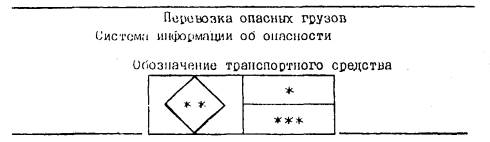 1.         Воду не применять. Применять сухие огнетушащие средства2.         Применять водяные струи3.         Применять распыленную воду4.         Применять пену или составы на основе хладонов5.         Предотвратить попадание веществ в сточные водыД         Необходим дыхательный аппарат и защитные перчаткиП         Необходим дыхательный аппарат и защитные перчатки только при пожареК         Необходим полный защитный комплект одежды дыхательный аппаратЭ         Необходима эвакуация людей* - код экстренных мер при пожаре или утечке** - знак опасности*** - № ООН(Оборотная сторона информационной карточки)ОБРАЗЦЫ ЗНАКОВ ОПАСНОСТИ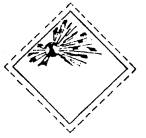 Рис. 1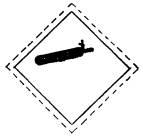 Рис. 2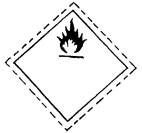 Рис. 3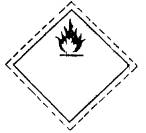 Рис. 4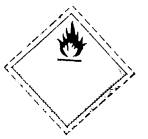 Рис. 5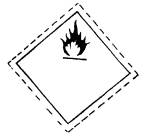 Рис. 6(Продолжение оборотной стороны)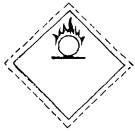 Рис. 7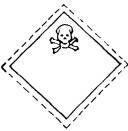 Рис. 8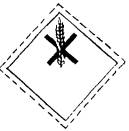 Рис. 9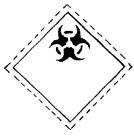 Рис. 10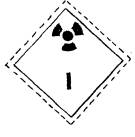 Рис. 11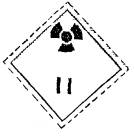 Рис. 12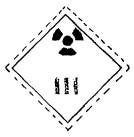 Рис. 13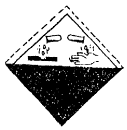 Рис. 14ЦВЕТА ЗНАКОВ ОПАСНОСТИ И НАДПИСИ НА НИХПЕРЕВОЗКА МЕТАНОЛА ВОЗДУШНЫМ И РЕЧНЫМ ТРАНСПОРТОМПеревозка метанола речным транспортом осуществляется в контейнерах по ТУ 51-875-79 и в металлических бочках на основе инструкции предприятия, разработанной в соответствии с «Правилами технической эксплуатации речного транспорта РСФСР», «Правилами пожарной безопасности на нефтеналивных судах МРФ РСФСР» и согласованной с соответствующими пароходствами.Перевозка метанола воздушным транспортом производится в контейнерах по ТУ-875-79 или в металлических бочках на основе инструкции предприятия, разработанной в соответствии с «Правилами перевозок опасных, грузов» и «Временной инструкцией по контейнерным перевозкам метанола самолетами АН-12 и вертолетами МИ-6».Приложение 1ПЕРЕЧЕНЬ ОСНОВНЫХ ДОКУМЕНТОВ1. Правила по перевозке, хранению и применению метанола (Утверждены Советом Министров РСФСР № 1116 от 22.09.1965).2. Общие санитарные правила при работе с метанолом № 4132-86 (Утверждены Минздравом СССР 18.08.1986).3. Единая система управления охраной труда в газовой промышленности (ЕСУОТ ГП), (Утверждена МГП в 1982).4. Правила безопасности в нефтегазодобывающей промышленности (Утверждены Госгортехнадзором в 1974).5. Правила технической эксплуатации магистральных газопроводов, 1982.6. Правила безопасности при эксплуатации магистральных газопроводов (Утверждены МГП 16.03.84).7. Правила безопасности при эксплуатации газоперерабатывающих заводов (Утверждены МГП, МНН, Госгортехнадзором в 1985).8. Правила технической и безопасной эксплуатации ГРС магистральных газопроводов (Утверждены МГП в 1978).9. Правила безопасности в газовом хозяйстве (Утверждены Госгортехнадзором СССР в 1980).10. Правила устройства сосудов, работающих под давлением (Утверждены Госгортехнадзором СССР 19.05.1970).11. Правила технической и безопасной эксплуатации КНСГ.12. Правила пожарной безопасности в газовой промышленности. Утверждены в 1984.13. Правила технической эксплуатации газодобывающих предприятий, 1987, Г. З. Алисенко, Г. В. Говоровский, В. С. Духовный.14. ГОСТ 2222-78 Метанол-яд технический. Технические условия, с «Изменениями» утвержденными постановлениями Госком СССР по стандартам № 4688 от 29.09.83 и № 1149 от 23.04.85.15. ГОСТ 12.0.003-74. ССБТ. Опасные и вредные производственные факторы.16. ГОСТ 12.1.010-76. ССБТ. Взрывобезопасность. Общие требования.17. ГОСТ 12.1.011-78. ССБТ. Смеси взрывоопасные. Классификация.18. ГОСТ 12.1.005-76. ССБТ. Воздух рабочей зоны. Общие санитарно-гигиенические требования.19. ГОСТ 12.4.026-76. Цвета сигнальные и знаки безопасности.20. ОСТ 51.55-79. ССБТ. Знаки безопасности для предприятий газовой промышленности.21. ОСТ 51.81-82. ССБТ. Охрана труда в газовой промышленности. Основные термины и определения.22. ГОСТ 19.433.81. Грузы опасные. Классификация. Знаки опасности.23. ГОСТ 14.192-77. Тара транспортная. Маркировка.24. Инструкция по контролю воздушной среды на газовзрывоопасных предприятиях Министерства газовой промышленности от 16.07.1969 г.25. Инструкция по расчету норм расхода метанола при транспорте газа по магистральным газопроводам, ВНИИЭгазпром, 1973.26. Инструкция по составлению планов ликвидации аварий (Утверждена Госгортехнадзором СССР 22.11.1967).27. Типовая инструкция по организации безопасного проведения газоопасных работ (Утверждена Госгортехнадзором СССР 20.02.1985).28. Типовая инструкция по безопасному ведению огневых работ на газовых объектах Мингазпрома, утв. первым зам. министра Вяхиревым Р.И. 3.08.88 г.29. Инструкция по перевозке бензина автомобильного, уайт-спирита и топлива дизельного автомобильным транспортом. - М.: ВНИИГАЗ, 1984.30. Положение о санитарно-промышленных лабораториях предприятия. - М.: Мингазпром, 1978.31. Промышленные фильтрующие противогазы. Инструкция по применению № 6-16-2195-77.32. Инструкция по перевозке опасных грузов автомобильным транспортом МВД СССР № 370, 1980.33. Устав железных дорог СССР, утвержденный Постановлением Совета Министров СССР № 270 от 6.04.64 с изменением и дополнением и Практический комментарий к УЖД 1976.34. Правила перевозки грузов. - М.: МПС, 1976, ч. 2.35. Инструкция о порядке охраны грузов, перевозимых железнодорожным транспортом (Утверждена Министерством путей сообщения 24.08.77).36. Правила перевозки опасных грузов воздушным транспортом (Утверждены Министерством гражданской авиации 21.01.1974).37. Временная инструкция по контейнерным перевозкам метанола самолетами АН-12 и вертолетами МИ-6 (Утверждена МГА СССР 19.01.1976).38. Правила технической эксплуатации речного транспорта РСФСР (Утверждены МРФ РСФСР приказом № 2 от 3.01.1973).39. Правила пожарной безопасности на нефтеналивных судах МРФ РСФСР (Утверждены МРФ РСФСР приказом № 60 от 2.07.1978).40. А.с. 303370 СССР, МКИ3 В25 15/00. Денатурирующая добавка Усачев В.В., Халиф А.Л., Теряев Н.Н. Бюл. № 5, 1982.41. Перевозки опасных грузов автомобильным транспортом. В.Н. Иванов, С.Е. Киселев, Н.Г. Тюрин. - М.: Тюмень, 1983.42. Бухгалтер Э.Б. Метанол и его использование в газовой промышленности. - М.: Недра, 1986.43. Взрывоопасные вещества и взрывозащищенное электрооборудование в газовой промышленности. ВНИИЭгазпром. Газовая промышленность. Серия: Подготовка и переработка газа и газового конденсата, 1983, в. 10.44. Типовое положение по организации контроля воздушной среды на подконтрольных Госгортехнадзору СССР объектах с химическими процессами (Утверждено 15.11.1977).Приложение 2ПЕРЕЧЕНЬ ОПАСНЫХ, ВРЕДНЫХ ВЕЩЕСТВ, НЕБЛАГОПРИЯТНЫХ ПРОИЗВОДСТВЕННЫХ ФАКТОРОВ И РАБОТ, ПРИ КОТОРЫХ ОБЯЗАТЕЛЬНЫ ПРЕДВАРИТЕЛЬНЫЕ ПРИ ПОСТУПЛЕНИИ НА РАБОТУ И ПЕРИОДИЧЕСКИЕ МЕДОСМОТРЫ ТРУДЯЩИХСЯ В ЦЕЛЯХ ПРЕДУПРЕЖДЕНИЯ ЗАБОЛЕВАНИЙ, НЕСЧАСТНЫХ СЛУЧАЕВ И ОБЕСПЕЧЕНИЯ БЕЗОПАСНОСТИ ТРУДА.(Выписка из приложений 1 и 2 к приказу Министра здравоохранения СССР от 19.06.1984 г. № 700 «О проведении обязательных предварительных при поступлении на работу и периодических медицинских осмотров трудящихся, подвергающихся воздействию вредных и неблагоприятных условий труда, основных работ и профессий»).ИНФОРМАЦИОННЫЕ ДАННЫЕ1. Разработан всесоюзным научно-исследовательским институтом природных газов.Заместитель директора д.т.н.                                                                            З.Т. ГалиуллинРуководитель лаборатории о/т, т/б и СИЗ к.т.н.                                           Г.П. Босняцкий.Ответственный исполнитель                                                                             Э.В.МакароваУправлением охраны труда, военизированных частей и охраны предприятий министерства газовой промышленностиЗаместитель начальника                                                                                        А.Н. ЯновичИсполнитель                                                                                                         Ю.П. Плыкин2. Утвержден и введен в действие Министерством газовой промышленности.СОДЕРЖАНИЕПАСПОРТна право приобретения метанолаВыдан ___________________________________________________________________(наименование предприятия, его принадлежность)_________________________________________________________________________и адрес)на основании акта обследования предприятияот «____» _______________ 19____ г.Паспорт действителен до «____» ____________________ 19____ г.М.п.                                                                                  М.п.Санитарный врач СЭС                                                  Начальник управления (отдела)(города, района)                                                              милиции (города, района)Дата выдачи «____» ______________ 19___ г.ПРИКАЗ № ______по _______________________________________________________________________от «____» _____________ 19____ г.Для приемки и перевозку (заливки) метанола ___________________________________________________________________________________________________________(указать откуда и куда)назначаю бригаду в следующем составе (в т.ч. шофера):Ответственный за приемку и перевозку (заливку) метанола_________________________________________________________________________(фамилия, имя, отчество и должность)Сопровождающие автомашин:_________________________________________________________________________(фамилия, имя, отчество)тов. _____________________ произвести инструктаж указанных лиц по «Инструкции о порядке получения от поставщиков, перевозки, хранения, отпуска и применения метанола на объектах газовой промышленности», документально оформить прохождение инструктажа.Акт приемки метанола на склад (заливки) представить мне на утверждение.Руководитель предприятия                                                 ______________(подпись)_________________________________________________________________________(наименование предприятия)ОБЯЗАТЕЛЬСТВОЯ _____________________________________________________________________(фамилия, имя, отчество и должность)_________________________________________________________________________(наименование цеха, участка, служба)изучил, знаю и обязуюсь выполнить «Инструкцию о порядке получения от поставщиков, перевозки, хранения, отпуска и применения метанола на объектах газовой промышленности».Разделы _____________________________________________________________________________________(подпись)«_____» _______________ 19___ г.Инструктаж проводил:                                                                 _____________________(должность)______________________(подпись)«____» _________________ 19___ г._________________________________________________________________________(наименование предприятия)ВЕДОМОСТЬ №________на перевозку метанола_________________________________________________________________________(указать откуда, куда, для какой цели)_________________________________________________________________________(фамилия, имя, отчество ответственного лица за перевозку)(в литрах)Всего по данной ведомости получено _______ литров и передано ________литров метанола _________________________________________________________________(количество прописью)Сопровождающий автоцистерны                                          ______________________(подпись)Шофер автомашины №___________                                      ______________________(подпись)Включена в акт №________ от «____» ___________ 19____ г.УТВЕРЖДАЮ_________________________(руководитель предприятия)_________________________(подпись)«____» __________ 19___ г.АКТМы, нижеподписавшиеся, ответственный за приемку и перевозку метанола, назначенный приказом №____________ от ____________________________________ по __________________________________________________________________________________________________________________________________________________(должность, фамилия, имя, отчество)и заведующий складом _____________________________________________________(фамилия, имя, отчество)составили настоящий акт в том, что первый СДАЛ, а второй ПРИНЯЛ метанол, прибывший в адрес ________________________________________________________ (дата) согласно прилагаемым ведомостям на перевозку метанола:_________________________________________________________________________(в литрах)Итого ____________________________(количество прописью)СДАЛ: ответственный за приемку и перевозку метанола                 _________________(подпись)ПРИНЯЛ: заведующий складом                                                           _________________(подпись)МИНИСТЕРСТВО ГАЗОВОЙ ПРОМЫШЛЕННОСТИ_________________________________________________________________________(наименование предприятия)ЖУРНАЛ 
учета метанола по складу_________________________________________________________________________(производственного объекта)за 19 ____г.Начат:Окончен:(в литрах)СПРАВКАДана __________________________________________________________________(фамилия, имя, отчество, должность)в том, что он действительно изучил, знает и дал обязательство выполнять «Инструкцию о порядке получения от поставщиков, перевозки, хранения, отпуска и применения метанола на объектах газовой промышленности».Справка выдана для предоставления _______________________________________ _________________________________________________________________________Руководитель предприятия                                                                   _________________(подпись)М. п.«___» ___________________ 19___ г.МИНИСТЕРСТВО ГАЗОВОЙ ПРОМЫШЛЕННОСТИ_______________________________________________ (наименование предприятия)___________________________________ (наименование производственного объекта)ЖУРНАЛ 
учета метанола за 19___ г._________________________________________________________________________(наименование производственного подразделения)Начат:Окончен:(в литрах)УТВЕРЖДАЮРуководитель ______________________________________(руководитель предприятия)_________________________(подпись)«____» __________ 19___ г.АКТМы, нижеподписавшиеся, ___________________________________________________________________________________________________________________________(фамилия, имя, отчество, должность)ответственный за использование метанола _____________________________________________________________________________________________________________(фамилия, имя, отчество, должность)и подотчетное лицо ________________________________________________________(фамилия, имя, отчество, должность)составили настоящий акт в том, что согласно записям в шнуровом журнале по форме № 8 и снятия натурных остатков за _______ месяц 19___ г. залито ________ литров _________________________________________ _______________________________.(количество)                                                             (прописью)Указанное количество метанола подлежит списанию с _________________________________________________________________________(фамилия, имя, отчество, должность)Выписка из журнала учета метанола у т. ____________________________________ по расходу метанола прилагается.Подписи:                                                                                        __________________________________________УТВЕРЖДАЮ _____________________________________(наименование предприятия)_________________________(подпись)«____» __________ 19___ г.АКТМы, нижеподписавшиеся, руководитель _____________________________________________________________________________________________________________(наименование производственного объекта)_________________________________________________________________________(фамилия, имя, отчество)ответственный за использование, перевозку и заливку метанола _________________________________________________________________________(фамилия, имя, отчество, должность)оператор, ремонтер ________________________________________________________(фамилия, имя, отчество)(или линейный трубопроводчик) составили настоящий акт в том, что сего числа залито _____________ литров метанола.Указанное количество метанола подлежит списанию в расход.Подписи:                                                                                        _______________________________________________________________Аварийная карточка системы информации об опасностиЗнаки опасностиОпасность для живых организмов(оборотная сторона аварийной карточки)Огнегасительные средства, рекомендуемые при пожареМеры первой помощиПри вдыханииПри остановке дыханияПри попадании в глаза и на кожуПри проглатыванииИндивидуальные средства защитыОрганов дыханияГлазКожиСпособы и средства обезвреживанияОрганизация, ответственная за перевозку(полное наименование)Представитель организации, ответственный за перевозку ________________________(должность, фамилия, инициалы, подпись, дата, печать)Свидетельство о допуске транспортного средства к перевозке опасного груза1. Свидетельство №__________; удостоверяющее в том, что указанное ниже транспортное средство отвечает условиям, предписанным Инструкцией о порядке перевозки опасных грузов автомобильным транспортом, Правилами дорожного движения и допускается к перевозке опасных грузов.2. Действительно до «____» _______________ 19 ____ г.3. Настоящее свидетельство подлежит возвращению выдавшему ему подразделению ГАИ при изъятии указанного транспортного средства из эксплуатации, перемене владельца, по истечении срока действия свидетельства и в случае переоборудования транспортного средства.4. Тип кузова транспортного средства: закрытый, открытый, цистерна, с (без) прицепом, (а) (полуприцепом) закрытым, открытым (нужное подчеркнуть).5. Марка транспортного средства (автомобиля, прицепа, полуприцепа) _________________________________________________________________________6. Государственный номерной знак транспортного средства (автомобиля, прицепа, полуприцепа). __________________7. Наименование автотранспортного предприятия или автотранспортного подразделения промышленного предприятия и его адрес _________________________________________________________________________________________________________________________________________________________________________________________________________________________________________________8. Транспортное средство подвергнуто осмотру «___» __________ 19___ г. и может быть допущено к перевозке опасных грузов классов (указать каких) _________________________________________________________________________(оборотная сторона свидетельства)Начальник Госавтоинспекции ____________________________________________(наименование органа_________________________________________________________________________внутренних дел, фамилия, инициалы, подпись, печать)«____» __________________ 19___ г.9. Срок действия настоящего свидетельства продлен до«____» __________________ 19___ г.Начальник Госавтоинспекции ____________________________________________(наименование органа внутренних дел,_________________________________________________________________________фамилия, инициалы, подпись, печать)«____» __________________ 19___ г.СогласованоНачальник Госавтоинспекции____________________________(фамилия, инициалы, подпись, печать)Срок действияС «____» ______________ 19___ г.до «____» ______________ 19___ г.Маршрут перевозки опасного грузаОбщий вес груза на одном транспортном средстве _______ тКоличество транспортных средств, перевозящих груз одновременно _____________________________________ авт.Особые условия движения1. Допустимая скорость на перегонах2. Прикрытие (на всем маршруте, на отдельных участках, нет необходимости).3. Сопровождение (на всем маршруте, на отдельных участках, нет необходимости).4. Движение ночью (разрешено, запрещено).(оборотная сторона маршрута перевозки)Директор автотранспортного предприятия или автотранспортного подразделения промышленного предприятия«____» ______________ 19___ г.                                    ____________________________(фамилия, инициалы, подпись, печать)срок действия настоящего маршрута продлен до         Начальник Госавтоинспекции«____» ______________ 19___ г.                                    ____________________________(фамилия, инициалы, подпись, печать)срок действия настоящего маршрута продлен до         Начальник Госавтоинспекции«____» ______________ 19___ г.                                    ____________________________(фамилия, инициалы, подпись, печать)№ рисункаЦвет поля знакаКласс и подкласс веществ, обозначаемых знакомНадписи, характеризующие опасность груза и номер класса, наносимые на знак1ОранжевыйКласс 1Взрывает 12ЗеленыйКласс 2Подкласс 2.1Невоспламеняющийся газ 23КрасныйКласс 2Подклассы 2.3 и 2.4Легковоспламеняющийся газ 2Класс 3Легковоспламеняющаяся жидкость 34Красные и белые чередующиеся вертикальные полосыКласс 4Подкласс 4.1Воспламеняется 45Верхняя половина - белая, нижняя - краснаяКласс 4Подкласс 4.2Самовоспламеняется 46СинийКласс 4Подкласс 4.3Загорается от воды7ЖёлтыйКласс 5Подкласс 5.1Подкласс 5.2Окислитель 5Органическая перекись 58БелыйКласс 2Подклассы 2.2 и 2.4Ядовитый газ 2Класс 6Подкласс 6.1Яд 29БелыйКласс 6Вредно. Хранить вдали от пищевых продуктов 610БелыйКласс 6Подкласс 6.2Инфекционное вещество 611Белый (одна вертикальная красная полоса в нижнем треугольнике)Класс 7Подкласс 7.1Радиоактивно 712Верхняя половина - желтая, нижняя - белая (две вертикальные красные полосы в нижнем треугольнике)Класс 7Подкласс 7.1Радиоактивно 713Верхняя половина - желтая, нижняя - белая (три вертикальные красные полосы в нижнем треугольнике)Класс 7Подкласс 7.1Радиоактивно 714Верхняя половина - белая, нижняя - чернаяКласс 8Едкое веществоХарактер работ и наименование профессийСроки периодических медицинских осмотров121.Применение метанола242.Очистка цистерн, резервуаров (емкостей) от газоконденсата, отбор проб, лабораторный анализ малосернистого газа, газоконденсата243.Работа с приборами при контакте с открытой ртутью124.Работа с приборами при контакте с закрытой ртутью245.Применение этилированного бензина126.Обработка чугуна, стали, резка черных и цветных металлов, электросварка247.Применение полимерных прессматериалов248.Работа с радиоактивными веществами и источниками ионизирующих излучений129.Работа с ручными машинами, генерирующими вибрацию и рабочие места у машин, генерирующих вибрацию1210.Работы, связанные с воздействием интенсивного производственного шума:от 80 до 99 дБА24100 дБА и выше1211.Работы при повышенной температуре и интенсивном тепловом излучении в рабочей зоне2412.Работы при постоянной пониженной температуре воздуха рабочей зоны2413.Работы, связанные с физическими перегрузками1214.Работы на высоте, а также связанные с обслуживанием подъемных сооружений1215.Работы по обслуживанию действующих электроустановок, ремонту, испытаниям и обслуживанию электроаппаратуры2416.Водители автопогрузчиков, спецмашин, бульдозеров, электрокаров2417.Аппаратчики, обслуживающие сосуды под давлениемПодлежит только предварительным медосмотрам18.Работа в районах Крайнего Севера и районах, приравненных к Крайнему СеверуРаботники подлежат только предварительным медосмотрам19.Работа в военизированной охране1220.Работа в добровольных газоспасательных дружинах12Список сокращений. 1Инструкция о порядке получения от поставщиков, перевозки, хранения, отпуска и применения метанола на объектах газовой промышленности. 2Общие санитарные правила при работе с метанолом.. 16Метанол - яд технический. Технические условия. ГОСТ 2222-78 с изменениями. 18Правила безопасности при эксплуатации магистральных газопроводов. 19Инструкция о порядке перевозки опасных грузов автомобильным транспортом.. 22Перевозка метанола воздушным и речным транспортом.. 32Приложения